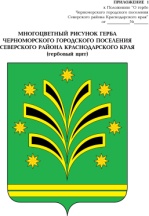 СОВЕТ ЧЕРНОМОРСКОГО ГОРОДСКОГО ПОСЕЛЕНИЯСЕВЕРСКОГО РАЙОНАРЕШЕНИЕот  16.08.2018 г.                                                                                              №-338пгт. ЧерноморскийО внесении изменений в решение Совета Черноморского городского поселения Северского района от 08.12.2017 № 279                    «О налоге на имущество физических лиц»Руководствуясь пунктом 4 статьи 5, абзацем 5 пункта 1 статьи 5 Налогового кодекса Российской Федерации и пунктом 2 статьи 8  Устава Черноморского городского поселения Северского района Совет Черноморского городского поселения решил:1. Внести в решение Совета Черноморского городского поселения Северского района от 08.12.2017 года № 279 "О налоге на имущество физических лиц" изменения, изложив пункт 8 в следующей редакции:«Настоящее Решение вступает в силу со дня его официального опубликования и распространяется на правоотношения, возникшие с 01 января 2017 года» 2. Опубликовать настоящее решение в средствах массовой информации. 3. Настоящее Решение вступает в силу со дня его официального опубликования и распространяется на правоотношения, возникшие с 01 января 2017 года.Глава Черноморского городского поселения Северского района 					         С.А. ТаровикПредседатель Совета Черноморского городскогопоселения Северского района         				                   А.В. Лисачев